産学連携に活用できる企業にアピールしたいテーマについて記入してください。氏名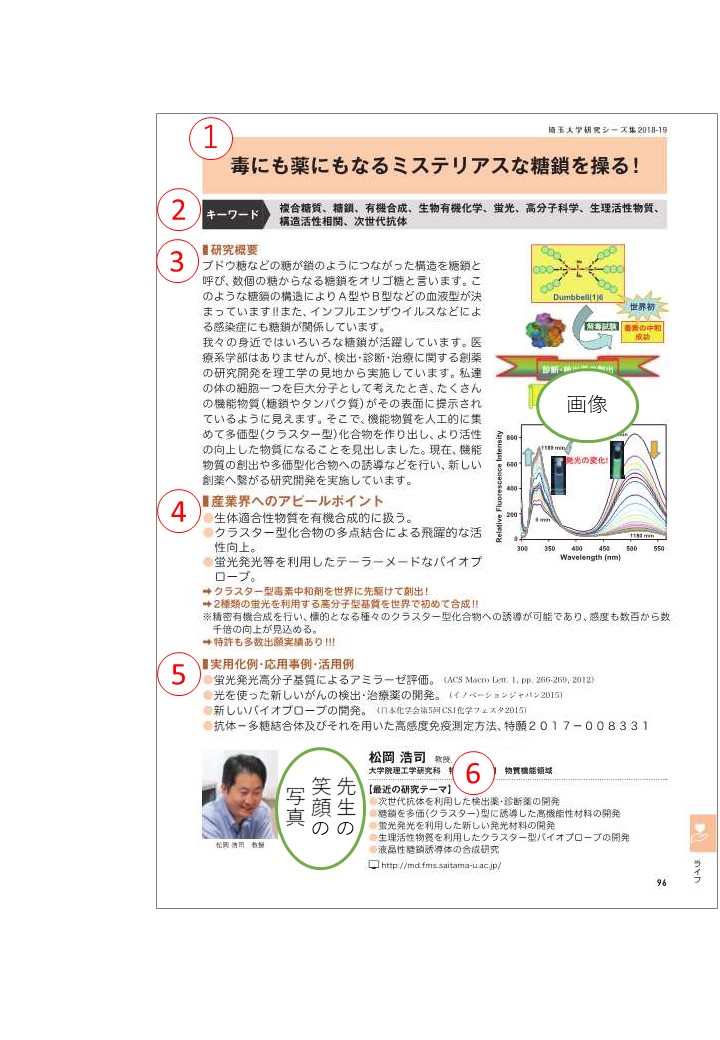 先生の笑顔の写真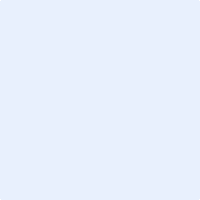 ご希望があれば、先生のところへ当センター担当者が先生の笑顔の写真を撮りに伺います。　希望するキャッチコピー　25字以内（何を使って何が良くなるのか、何ができるのか）［参考］研究シーズ集2018-19　キーワード　検索用に５～10単語、トータルで60字以内研究概要　400字以内（なぜこの研究に興味を持ったのか、日々どんなことを目指して研究しているか、他の研究との違いや優れている点、ユニークな点を高校生にもわかるような言葉で記載してください。）産業界へのアピールポイント　箇条書き5つ以内（特筆ポイント、新規研究要素、優位性、出願状況など）実用化例・応用事例・活用例　箇条書き5つ以内その他の最近の研究テーマ　箇条書き5つ以内ご記入いただきありがとうございます。こちらからアップロードをお願いします。原稿提出フォーム「埼玉大学　研究シーズ集2021-23」※フォームへの入力に当たって、埼玉大学が付与したOffice365アカウントによるログインが必要です。